Obec Písečná zve na 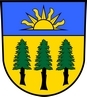 LETNÍ KINONeděle 29. 7. 2018 od 20.00 hodinVýletiště Písečná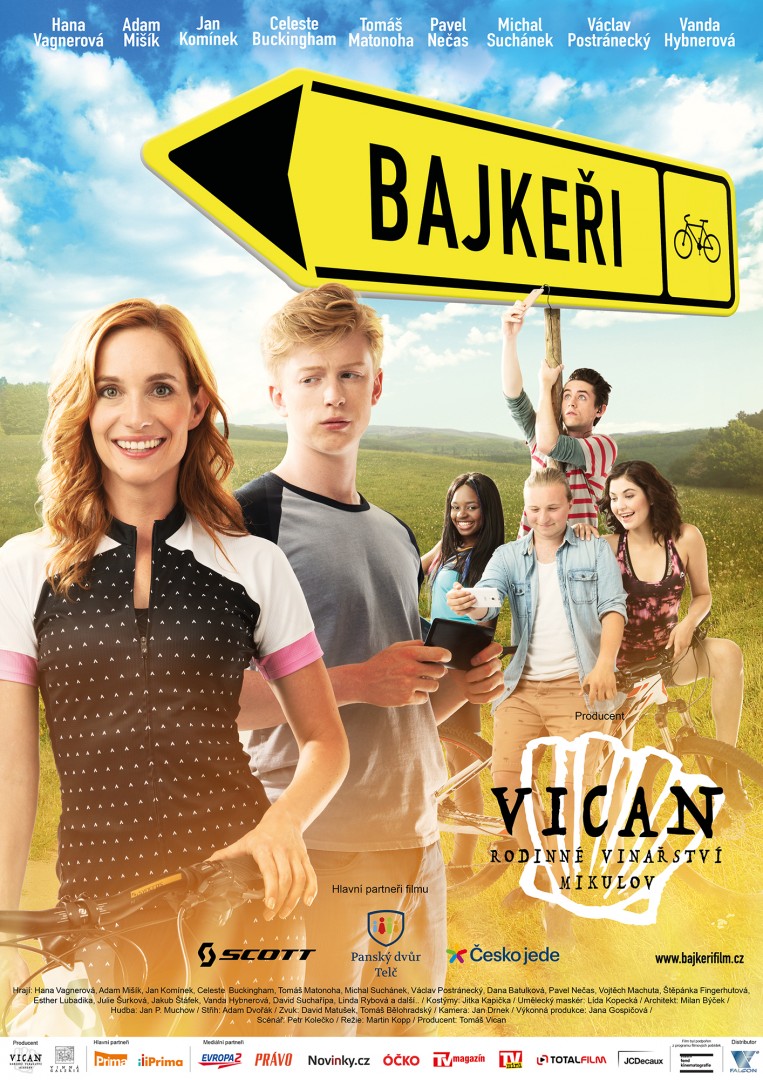 Vstupné 20,- Kč  *  Občerstvení zajišťuje restaurace PísečankaV případě nepříznivého počasí se bude promítat v Kulturní domě PísečnáSrdečně všechny zveme